The Shores at Mariana CoveMinutes of the MeetingFebruary 6, 2019Call to OrderThe Meeting of The Shores at Mariana Cove was called to order at 6:00 PM on February 6, 2019 at the home of Tom & Vicki Clark, 5240 Lighthouse Point Court, by President Tom Clark.Roll CallDirectors present:  Tom Clark, Merlin Perkins, Tim McCarthy, Len Koch via telephone, and Kim Stenson.  Property Managers:   Bob and Marilyn WiltgenVerification of Quorum by Tom Clark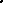 Financial ReportTim McCarthy and Marilyn Wiltgen presented a report for Shores Homeowner’s Association for 1/11/19 through 1/31/19.  All approved.Marilyn Wilson will assist Tom Clark and Tim McCarthy in getting their signatures on file at the bank.Quick Books online is used for the Shores financial management. Marilyn will apprise Tom Clark with the process.All agreed that a formal audit is not necessary; however, residents who have questions will be able to find the information in the governing documents which will be located on the website after completion.Violation Notifications	Tom Clark will clarify the procedure and bring back info to next board meeting.Clarification of differences and development of FAQ for Shores and the Cove will include the corroboration of Tom Clark, Len Koch and Carl Boch and a Cove representative and the target date will be set for May 1, 2019.Expectations of Wiltgen Management to be under contract with the Shores will be more than three years.Website Development and Hosting – Merlin and Trish Coberly with a target date of August 7, 2019.  Minutes will be posted on the website after it is up and running.  Governance polices required by KIOWA will also be accessible on the website in the future.Required Annual Disclosures; Nine Good Governance Policies , Covenants and D&O Insurance Policy will all be targeted for update at the August 7 meeting by Tom Clark and Marilyn Wiltgen.Landscape Walk around conducted Bob Wiltgen, Property Manager.Long Range Planning – Len Koch and Tom Clark will draft a letter to the effect of the concerns that the 30 homeowners on Lighthouse Point need to have addressed.Dog Waste will be monitored, and education will be forthcoming in reference to the subject.Parking resolution will also be addressed with educational information.Merlin Perkins motioned for the meeting to adjourn; motion seconded, and the meeting adjourned at 8:30 pm.Respectfully submitted,Merlin Perkins, Secretary